2022 SOIL & WATER CONSERVATION DISTRICTNon-Partisan OfficeGroup 1, 3 & 52022 SOIL & WATER CONSERVATION DISTRICTNon-Partisan OfficeGroup 1, 3 & 5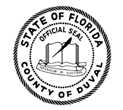 Mike HoganDuval County Supervisor of ElectionsPhone: 904-255-8683Fax: 904-255-3433Election Date:November 8, 2022November 8, 2022November 8, 2022Term Begins:First Tuesday after the first Monday in January following the electionJanuary 3, 2023First Tuesday after the first Monday in January following the electionJanuary 3, 2023First Tuesday after the first Monday in January following the electionJanuary 3, 2023Qualifications:Registered voter in Duval CountyRegistered voter in Duval CountyRegistered voter in Duval CountyTerm of Office:4 years4 years4 yearsElectorate:Registered voters of the district (Duval County)Registered voters of the district (Duval County)Registered voters of the district (Duval County)Qualifying Period:Noon, June 13, 2022 through Noon, June 17, 2022Noon, June 13, 2022 through Noon, June 17, 2022Noon, June 13, 2022 through Noon, June 17, 2022Qualifying Fee:$25.00 (May be paid by personal funds- cash, money order, cashier’s check, personal check)$25.00 (May be paid by personal funds- cash, money order, cashier’s check, personal check)$25.00 (May be paid by personal funds- cash, money order, cashier’s check, personal check)Method of Qualifying:Qualifying feeOrNumber of petitions needed: 25DS-DE 104 Candidate PetitionPetitions must be submitted to the Supervisor of Elections office prior toNoon, May 16, 2022Qualifying feeOrNumber of petitions needed: 25DS-DE 104 Candidate PetitionPetitions must be submitted to the Supervisor of Elections office prior toNoon, May 16, 2022Qualifying feeOrNumber of petitions needed: 25DS-DE 104 Candidate PetitionPetitions must be submitted to the Supervisor of Elections office prior toNoon, May 16, 2022Filing Documents:DS-DE 9 Appointment of Campaign Treasurer and Designation of Campaign Depository*Pursuant to 99.061(3) a candidate who does not collect contributions and whose only expense is the filing fee is not required to appoint a campaign treasurer or designate a primary campaign depositoryANDDS-DE 84 Statement of CandidateORAFFIDAVIT OF INTENTIONSpecial district candidates who do not intend to collect contributions or make expenditures are required to file the above form with the Supervisor of Elections(SOE)DS-DE 9 Appointment of Campaign Treasurer and Designation of Campaign Depository*Pursuant to 99.061(3) a candidate who does not collect contributions and whose only expense is the filing fee is not required to appoint a campaign treasurer or designate a primary campaign depositoryANDDS-DE 84 Statement of CandidateORAFFIDAVIT OF INTENTIONSpecial district candidates who do not intend to collect contributions or make expenditures are required to file the above form with the Supervisor of Elections(SOE)DS-DE 9 Appointment of Campaign Treasurer and Designation of Campaign Depository*Pursuant to 99.061(3) a candidate who does not collect contributions and whose only expense is the filing fee is not required to appoint a campaign treasurer or designate a primary campaign depositoryANDDS-DE 84 Statement of CandidateORAFFIDAVIT OF INTENTIONSpecial district candidates who do not intend to collect contributions or make expenditures are required to file the above form with the Supervisor of Elections(SOE)Qualifying Documents:DS-DE 302NP Candidate Oath (Notarized)ANDFORM 1 Statement of Financial Interests 2021DS-DE 302NP Candidate Oath (Notarized)ANDFORM 1 Statement of Financial Interests 2021DS-DE 302NP Candidate Oath (Notarized)ANDFORM 1 Statement of Financial Interests 2021